ЧЕРКАСЬКА МІСЬКА РАДА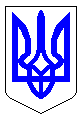 ЧЕРКАСЬКА МІСЬКА РАДАВИКОНАВЧИЙ КОМІТЕТРІШЕННЯВід 06.03.2018 № 143Про нагородженняРозглянувши клопотання адміністрації та профспілкового комітету комунального підприємства «Комбінат комунальних послуг» Черкаської міської ради (вх. № 3337-01-29  від 27.02.2018), згідно з Програмою фінансування заходів, пов’язаних із нагородженням міськими відзнаками громадян, трудових колективів на 2016-2020 роки, затвердженої рішенням Черкаської міської ради  від 13.09.2016 № 2-899, Положенням про грамоту виконавчого комітету Черкаської міської ради, затвердженого рішенням Черкаської міської ради від 01.11.2017 № 2-2485 «Про затвердження положень про відзначення міськими нагородами» (зі змінами) відповідно, керуючись ст. 59 Закону України «Про місцеве самоврядування в Україні», виконавчий комітет Черкаської міської ради ВИРІШИВ: 	1. За сумлінну працю, наполегливість у роботі, відповідальне ставлення до виконання службових обов’язків, а також  із нагоди відзначення професійного свята – Дня працівників житлово-комунального господарства                      і побутового обслуговування населення (18.03.2018), нагородити грамотами виконавчого комітету Черкаської міської ради працівників комунального підприємства «Комбінат комунальних послуг» Черкаської міської ради:1.2. Крота Петра Михайловича, водія в ритуальній службі; 1.3. Замшу Олега Анатолійовича, столяра;1.4. Хімченка Валерія Григоровича, робітника ритуальних послуг;1.5. Скульського Юрія Борисовича, майстра ритуальної служби;1.6.	Чернухина Володимира Олександровича, землекопа                                в ритуальній службі.2. Контроль  за  виконанням  рішення покласти на директора департаменту організаційного забезпечення Маліщук Л.М.Міський голова								А.В. Бондаренко